Centro alternativo rural El Limón
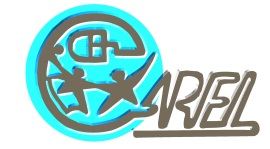 Atmospheric Carbon Extraction Through Regenerative Organic Agriculture:
A Pilot Project in the Dominican RepublicPreliminary Proposal as of November 11, 2016
SummaryThe global community increasingly recognizes the urgency of reducing greenhouse gas emissions, but removing existing atmospheric CO2 has received relatively little attention.  Regenerative organic agriculture can extract carbon dioxide from the atmosphere and sequester it in soils. While the amount of CO2 that can be sequestered per hectare is relatively modest, there are approximately one billion small and peasant farmers in the world.  Research from the Rodale Institute, among others, indicates that, given a major reduction in fossil fuel use, these farmers could make a major contribution to rolling back atmospheric CO2 to climate-safe levels.  This approach also opens a new and important role for the Less Developed Countries in addressing climate change.  Despite multiple challenges associated with shifting farmers to a sustainable paradigm, accurately measuring soil carbon, and resolving payment issues, enabling small farmers to remove and sequester atmospheric carbon in the soil offers the only proven, affordable, immediately available approach to atmospheric carbon removal.  This pilot project will develop, test and demonstrate the technical and social components of a broadly replicable approach to carbon sequestration by small farmers in the Dominican Republic.Key Points of the Project: Regenerative organic agriculture could sequester large amounts of atmospheric carbon“Green revolution” high input  market agriculture is increasingly creating existential economic,  health, and environmental  problems for small farmers, and developing countries in generalGiven effective technical and economic support, many small farmers would transition to regenerative organic agricultureThis transition can best be accomplished through an integrated agricultural paradigm shift, rather than piecemeal changes in practicesSoil carbon measurement provides an effective and accepted metric for both atmospheric carbon removal and agricultural sustainabilityProject Concept 1: Air-Soil Carbon ExchangeThe Earth’s soils, including tundra and peat bogs, are a major repository of organic carbon.  Built up over the eons, they hold some xxx times more carbon than the atmosphere.  This carbon has been released to the atmosphere at an accelerating rate since the invention of agriculture some 10,000 years ago, and that rate accelerated greatly after the massive introduction of industrial agriculture following World War II.  Up until about 1970 more CO2 was released from soil destruction than from fossil fuels, after which fossil fuels became the larger contributor.  This process of soil to air carbon transfer is reversible, and, , to safe pre-industrial levels.  Converting mainstream industrial, high-input agriculture to a regenerative mode would be theoretically possible, but in reality the massive capital and psychological investment in heavy machinery, chemical infrastructure, and fossil energy sources make that transition a very difficult and slow process at best.  The prospects for involving small and peasant farmers in carbon sequestration are much more favorable.  Project Concept 2: Payment for Carbon Sequestered In anecdotal conversations with small farmers in the Ocoa region of the Dominican Republic, the farmers expressed an awareness that their high-input chemical farming was damaging the soil and causing health problems among them and their families.  But they also felt that changing to more organic farming practices was not practical given their already marginal economic situation, and that attempting those changes would push them off their land and into the masses of displaced urban poor.  This indicates the need to pay the farmers to sequester carbon.  But the subsidies involved are quite modest, since even initially much of the cost of the farming operations will covered by the sale of produce.  To make the project viable and attractive, the subsidy must only exceed the difference in net income between current and regenerative farming modes.  Many agricultural economists feel that after a start-up period, the regenerative mode will provide more net income, and subsidy funds may be reduced or discontinued; this remains an open question.  Payments will be tied to product: the amount of carbon actually sequestered.  This introduces substantial challenges in selecting measuring technologies and protocols, due to difficulties in accurately determining the organic carbon content of a plot.Agricultural tTechniques and Sequestration PotentialA variety of the agricultural techniques that build and maintain carbon-rich soil are identified and their sequestration potential quantified in the USDA-NRCS COMET computer model.  These include, among others:Crop selectionCompostNo tillCover crops vs. fallowIntegration of animalsDeep roots to transfer carbon downwardSoil microorganism supportNon-chemical pest managementIntroducing a Sustainable ParadigmRather than introducing piecemeal changes of technique into the existing “Green Revolution” agricultural context, the project will provide an agricultural “reboot” by defining and planning sustainable parcels in each community.  The key points are:Community participation and ownership: Each community will maintain ownership of its local project through its farmers’ association. While plot ownership will (generally) remain with individuals, the planning process will be based in the local farmers’ association, and will emphasize community aspects, including interdependence between the various parcels and common marketing of the produce.Planning: The project will incorporate the extensive planning techniques and experience available through the Permaculture Network. Using the Permaculture approach as a framework, each community will incorporate local knowledge in its design process, and be open to methods that may be outside general Permaculture practice. Economic Sustainability: Design will seek a balance between carbon sequestered and value generated through the sale of the agricultural products. Marketing of the products will be a project component.Other Societal BenefitsThe project will directly benefit the communities involved by reducing the health impacts of agricultural chemical exposure, and providing access to local organic produce.  Additionally, the entire country will benefit through the national distribution of pesticide-free, more nutritious produce.Participating Communities:  Three farming communities in the Ocoa region are committed to participating in the startup (Phase 1) of the project. Several others have expressed interest. Up to three additional communities are expected to join the project in Phase 2.  Los Martinez, population 250El Higuito, population 150El Limon, population 300The region is characterized by semi-isolated mountain villages, between 1800 and 2500 ft. in elevation. Their economies are based on high-input chemical agriculture and piped irrigation, introduced by a populist Catholic priest in the 1980s.  Before this time, the communities were roadless, extremely marginal, and survived on subsistence agriculture and the preparation and sale of charcoal, which led to massive deforestation.  Most current production is of short-cycle vegetables, particularly tomatoes, peppers, and eggplant.  There is an increasing trend toward avocados, and many farmers are aware of the potential organic export market. Land ownership is a mix of small local farmers, communal lands, and larger outside owners. The project will initially focus on local farmer-owners who are active in their local farmers’ association.Payment StrategyBasing payments on demonstrated carbon sequestration is essential to the project’s conceptual model, but is complicated by uncertainties in measurement.  Soil carbon distribution varies considerably within a plot, making it difficult to place an accurate and consistent value on the additional quantity of carbon sequestered.  In a social context of long-standing farmer distrust of outside institutions, and a national culture that values finding and taking advantage of vulnerabilities in systems, this uncertainty requires a unique social contract between the project and the farmers.  The project must make the measurements as accurate (and fraud-resistant) as possible, and ensure explicit agreements are in place for situations where the measurements seem unreasonable.  , and also address that it typically takes two to three years of regenerative agricultural practices before a substantial increase in soil organic carbon is observed.  The farmers must commit to the protocols, especially those prohibiting the use of agrochemicals, and accept the final decision of the project with regard to payments.Farmer Concerns: Safety Net for ParticipantsFarmers have expressed concerns about the risk of dire economic consequences as a result of their participation in the project.  The project must assure the farmers an adequate degree of financial security during the transition period.  This will take the form of a modest reserve fund set aside as a type of crop insurance, providing a safety net for participating farmers. Measurement MethodologyMeasuring soil organic carbon presents methodological challenges, particularly the considerable variability of carbon content over short (centimeter) distances, by depth and location in a plot.  A standardized protocol is now being finalized by a US working group based in the USDA. This protocol will be adapted to local conditions, including randomizing measures to avoid the temptation to “seed” known sampling points with additional organic matter.  In the initial two or three years, before substantial carbon increase is observed, other indicators of progress, such as interventions quantified in the USDA-COMET computer model, may be employed as the basis for payment.  AnalysisTo retain credibility with the farmers, and particularly since cash payments are involved, carbon measurements must be relatively accurate and reproducible. This calls for extensive sampling and reliable analysis. Given this situation, elemental analysis is the only appropriate currently available analytical technology. We have been unable to locate this capacity in the Dominican Republic, and sending the requisite number of samples outside the country creates major economic, logistic, and regulatory challenges. To address this issue, we will establish a small laboratory in CAREL’s base community of El Limon to measure Total Organic Carbon in soil samples.  The laboratory may acquire the capacity for other soil measurements as the project develops.Recruitment and Orientation of ParticipantsParticipating farmers will be recruited and oriented through a series of local meetings organized through the villages’ farmers’ associations.  The meetings will communicate the project concept and implementation, and emphasize the results-oriented nature of the effort.  This will include an overview of plot selection, choice of crops, regenerative agricultural techniques that optimize carbon sequestration, and the measurement and payment protocols.Design WorkshopsEach community will participate in a three day design workshop. The workshop will be based on the Permaculture framework, and led by the Permaculture consultant.  Each workshop will include:Inventory of resources, including weather, experience, soils, land available, human resources, etcSelection of participants and parcelsDesign for each selected parcelDesign for integration and community components, including marketingOngoing Technical SupportA regional technical support team will be developed, led by a local agronomist with extensive practical experience in integrated and organic agricultureOngoing NetworkingA network of participants will be developed, based on the WhatsAp cellular communications program.  This tool has proved very successful with the REDSER national network of communities with village hydroelectric systems, which has the same demographic base as this project. The network will support mutual aid between the participating farmers and rapid access to the agricultural support group.Marketing of Transitional and Organic ProduceThe Permaculture Consultant will coordinate the development of a marketing plan for the transitional and organic produce grown by project participants.Los Martinez is completing construction of a warehouse and packing facility on the main highway between Ocoa and Santo Domingo. This will greatly facilitate marketing, especially to supermarkets and for export.Phase 1: Startup, six monthsThe Startup phase includes purchasing equipment, setting up the laboratory at CAREL in El Limon, preparing initial sampling protocols and equipmentdeveloping and testing the initial orientations and design workshops in the three initial communitiesstarting baseline soil carbon measurements in the identified plotsplots identified: 6 plotsPhase 2: Operating Trial, six monthsThe Operating Trial phase includes:bringing two additional communities into the project, including orientations and design workshopsadding plots with design workshops as resources permitdeveloping baseline soil carbon data for the plots selected in each of the five communitiessupporting the farmers in implementing the plot designssecuring  funding for the project vehicle,  laboratory photovoltaic electric system, and payment for carbon sequesteredplots in initial production: minimum 10 plotsPhases 3 and 4, Project Operation, years 2 and 3The Project Operation Phase includesBringing additional communities into the project, as resources permitProviding ongoing technical and marketing support for the participating farmersMonitoring soil carbon buildup in the plot soils Developing protocols and delivering payment for carbon sequesteredDeveloping outreach materials and disseminating project experienceOngoing and final evaluationPhase 3 plots in production: minimum 30Phase 4 plots in production: minimum 50Integration of Additional CommunitiesAfter the initial Phase 1 and Phase 2 startup period, the project will be opened to additional communities, depending on the availability of funding.  Outreach will principally be through the REDSER renewable energy network.  Criteria will include local organization, depth of community interest, and logistical concerns, such as distance and access.Dissemination of ExperienceThe project will disseminate its experience through media outreach, a web site, and participation in meetings and conferences.  Additionally, a series of on-site workshops will be offered for those interested in replicating the project.Funding SourcesPotential funding sources include, among others, UNDP and the Dominican government.  Beyond project startup, vehicle fuel taxes provide a logical funding source, since the revenue would be used to sequester carbon pollution equivalent to that released by the taxed fuels.   Additionally, directing these funds to small farmers would generate considerable political support from the rural sector.  International contributions through the UN climate initiatives also are a good prospect.While the payment scheme is similar to those based on carbon credit markets, CAREL has serious concerns about the frequent use of carbon credits to de-localize responsibility for greenhouse gas emissions, and will seek sources of funding that do not contribute to ongoing fossil fuel use.ContactJon Katz
Centro Alternativo Rural El Limón
El Limón de Ocoa, Dominican Republicjon@el-limon.orgUS Cellphone:  	510-846-0947
DR Cellphone:	809-490-9001
Message: 	510-500-5289Appendix 1: Key Personnel (Tentative)Jon Katz, General Coordinator and Technology Specialist
Coordinator of CAREL, Board Director of the Dominican Renewable Energy Network (REDSER).  Extensive experience in community based technology, including micro-hydroelectricity and wireless communications.  MA in Physics.Rodolfo Pierre, Agricultural Design and Marketing
Agronomist, Permaculture expert, organic farmerLuis Cordero, Inter-Institutional Coordinator and Evaluator
Consultant in development project design and evaluation, graduate degree in ForestryEsmelin Mateo Presinal, Agricultural Technical Support
Agronomist, organic farmerAppendix 2: Principal InstitutionCAREL:  Rural Alternatives Center of El Limon.  A Dominican community-based non-profit.  Innovator in village based technology since 1996, especially micro-hydroelectric mini-grids and wireless rural internet access.  CAREL operates an educational and training center in the village of El Limon, population 250, near the provincial capital, San Jose de Ocoa.Appendix 3: Sampling Methodology Custom core probes will be fabricated. The probe will consist of concentric tapered tubes; the inner tube splitto cacilitate sample removal.  Rapid soil penetration up to one meter will be facilitated by attaching the probe to a battery operated hammer drillLocation of sampling will be determined to centimeter accuracy (relative to a permanent fixed point in the plot) by a GPS with real time kinetic (RTK) correctionAppendix 4: Analytic Laboratory Sample processing rate is set by elemental analyzer, approximately 5 minutes per sampleSteps and Equipment Dry samples 
Equipment: Microwave Oven, 
capacity 20 samples, 
drying time 20 minutes, 
power consumption 1500W,Confirm Dryness of selected samplesEquipment: Moisture analyzerGrind samplesEquipment: MillGrinding time 30 seconds per samplePower consumption : 400 WWeigh samplesEquipment: Milligram balance (electronic interface with analyzer preferred)Weighing time (two samples per measurement) 30 seconds totalPerform elemental analysis (TOC)Equipment: TOC Analyzer for solids, Skalar SNC-100 or Skalar SLCPower consumption:  SLC:700W   SNC-100: 2000WElectric Power SourceEl Limon is an off-grid village that relies on a community micro-hydroelectric mini-grid.  Since the system is already operating at capacity, a hybrid photovoltaic component will be added, along with state-of-the-art lithium hydride battery storage with adequate capacity for the laboratory’s operation.Photovoltaic SystemProjected daily electricity consumption:Drying oven: 1500W x 1 min/sample x 100 samples daily = 2.5 kWhMoisture analyzer: 400W x 1 hr warmup +20 samples @ 10 min = 1.7 kWhGrinding mill 400W x 0.5min/sample x 100 samples = 0.33 kWhAnalyzer Skalar SLC:     700W x 9 hr = 6.3 kWhLighting etc:  1 kWhDaily projected total is about 12 kWhMinimum System: PV capacity 6kW, 14kWh lithium hydride battery (Tesla Powerwall 2) Recommended System: PV capacity 12kW, 2 x 14kWh lithium hydride batteries (Tesla Powerwall 2, includes built-in inverter) Backup generator: EU7000is 7kW Honda Inverter with propane kitAppendix 5: Prediction of Carbon Sequestered and Setting Its Monetary ValueAverage plot area is one tarea = 629 m2 Regenerative farming systems trials show a typical sequestration of 4 Mg C ha-1 yr-1         (Rodale Institute White Paper)Predicted sequestration is 250 kg C per 1-tarea plot per year (first several years, then gradually drops) 3.67 kg of CO2 contain 1 kg of C, so 250 kg C sequestered implies 918 kg of CO2 removed from the atmosphereThe current (November 2016) value of one carbon credit varies from 6€ in Europe to $US 13 in California.  These values are determined by the market, and have been greatly reduced by the current low price of petroleum. Recent studies indicate that the real social cost is between $US 37 (US government) and $US 220 (Stanford University) per ton CO2e, which would put the societal value of one parcel’s sequestration at $US 34 to $US 202APPENDIX 6: COMPONENTS AND ACTIVITIESComponentActivityVerifiable ProductPersonnel RecruitmentCoordinatorDesign ConsultantAgricultural Support TeamLaboratory TechnicianPersonnel SelectedCommunity OrientationsDevelop community orientation frameworkCoordinate with communitiesOrientations CompletedDesign WorkshopsDevelop format with community participationPresent initial workshopEvaluate and refinePresent additional workshopsWorkshopsFarmer Support Recruit and orient support teamProvide on-site supportHours of Support ProvidedMarketingDevelop marketing planEvaluate resultsMarketing PlanField Sampling Coordinate with USDA groupAdapt USDA protocols as neededDesign sampling toolsBuild sampling toolsField test Measurement PlanLaboratory Survey existing laboratories in USPurchase minimum equipmentInstall and test equipment using generatorTrain local techniciansFund and install solar power systemLaboratory OperationalSoil Carbon BaselineDevelop data baseCollect and analyze samples from the plotsCarbon Baseline Data BasePaymentAnalyze value of sequestered carbonDevelop short-term payment schedule based on practicesDevelop long-term payment scheduleInitiate paymentsPayments DeliveredDisseminationPrepare and maintain web siteConduct outreach to national and international playersImplement visits to project sitesProvide educational workshops at CAREL (El Limon)Visits and Workshops CompletedEvaluationDevelop participant evaluation toolsPrepare intermediate progress reportsPrepare final reportReports publishedPreliminary Budget in $US and$RD$US$US$US$US$US$RD$RD$RD$RD$RDPhase12341234DescriptionStartupTestOperationOperationTOTALStartupTestOperationOperationTOTALMonths1-67-1213-2425-361-361-67-1213-2425-361-36PERSONNEL   Coordinator  (may be jobshare)5000100002000020000550002295004590009180009180002524500   Permaculture Consultant @ $150/day18007500150001500039300826203442506885006885001803870   Agricultural Support Coordinator @ $100/day20005000100001000027000918002295004590004590001239300   Technical Support Associates500010000100002500002295004590004590001147500   On-site Sampling Technician500010000100002500002295004590004590001147500   Laboratory Technician500010000100002500002295004590004590001147500SUBTOTAL PERSONNEL88003750075000750001963004039201721250344250034425009010170OPERATING EXPENSESTransportation   Fuel     60012002600280072002754055080119340128520330480   Maintenance30060014001600390013770275406426073440179010Supplies   Office30030060060018001377013770275402754082620   Plastic ample bags (22,000 per year)110055011001100385050490252455049050490176715   Analyzer crucibles5001001001008002295045904590459036720   Oxygen25050010001000275011475229504590045900126225   Carbon diuoxide scrubber for oxygen5005005001500229500229502295068850   Acid10015030030085045906885137701377039015ServicesRent for CAREL center600600600600240027540275402754027540110160Communications50050015001500400022950229506885068850183600Electricity   Fuel for generator     lpg    $0.60/kwh   x 12kWh/day70070025025019003213032130114751147587210   Generator maintenance100100150150500459045906885688522950OPERATING EXPENSES SUBTOTAL555053001010010500314502547452432704635904819501443555Administration 5%717.521404255427511387.532933.2598226195304.5196222.5522686.3Payment for farmers  ($100 per parcel projected)600300050008600027540137700229500394740Crop insurance300050005000130000137700229500229500596700Marketing of produce1000050005000200000459000229500229500918000CAPITAL EXPENSESVehicle: used 4x4 crew cab pickup truck1500015000068850000688500Sampling equipment   Differential GPS with radios (2)100010004590000045900   Soil probe farication200020009180000091800   Hammer drill and batteries2502501147500011475Laboratory   Microwave oven20020091800009180   Humidity analyzer150015006885000068850   Powder mill8008003672000036720  Milligram balance with interface (used)8008003672000036720  Skalar Primacs SLC elemental carbon analyzer (used)55005500252450000252450   Rebuild and callibrate analyzer30003000137700000137700Photovoltaic system for laboratory   Panels      12 kW1500015000068850000688500   Battery Packs    Tesla Powerwall 2    ( 2)12,00012000055080000550800   Materials to mount panels, miscellaneous50005000022950000229500Honda EU7000i generator with propane kit52005200238680000238680Transportation and customs 25%5062.55062.5232368.8000232368.8CAPITAL EXPENSE SUBTOTAL25312.5470000072312.511618442157300003319144TOTAL40380105540102355104775353050185344248442864698095480917316204995NOTES:Exchange rate:45.9